Project #5, Week #6 – Dutch Pour – 200 pts + 200 points for Responses, belowDue Date: Monday, May 4th at 12:00 NoonMaterials Needed: Canvas, White and 3-4 colors of acrylic paint, water, small disposable plastic cups, sticks for stirring, plastic or newspaper to lay out. Description:Follow directions in the video links found on Weebly.com - https://www.weebly.com/weebly/main.php#/To Be Successful – you must watch all videos first. Set up your canvas per Rinske’s directions with the tape and pushpins for a clean, neat job – Craftsmanship. Mix your paint cups per instructions of water and paint to a slow drip consistency.ANSWER THE FOLLOWING QUESTIONS:Respond To:Connections:  Describe your process of completing the above assignment. Did you prep canvas with white or a dark color? Did you mix paint with water or floetrol? Did you use a hairdryer or did you have the culinary torch?  Assessment & Reflection: Share your discoveries throughout the process? What do you like and /or what would you do differently next time? Finally, Describe how you achieved the Principle of Art – Eye Movment (Please refresh your understanding of the Movement Principle so that you can explain your answer successfully). Project Directions/Rubric ( 20pts each):A -Composition – Arrangement on the on the canvas – think eye movement which is why the artist, Rinske, replaced some areas with white during the process.   B – Prep canvas per instructional video, including the overall first color application, white or a dark color.C – Pour paint per video. Overlapping the colors.D – Blow colors around the canvas using a dryer and your breath, keeping in mind directional lines to create eye movement.E – Craftsmanship – Neat/ Clean – edges of canvas are also painted completely.F – Submit your art on “Post” in TEAMS, with yourself in the photo, so we can share your art with each other. Also, Submit for a grading.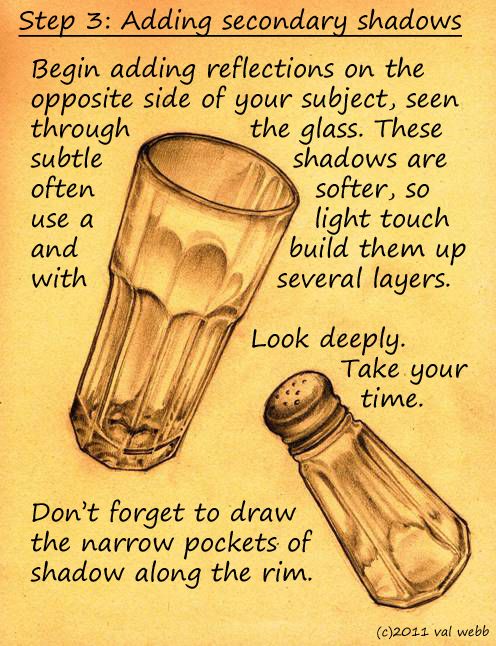 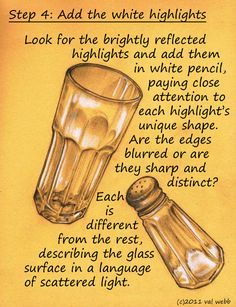 